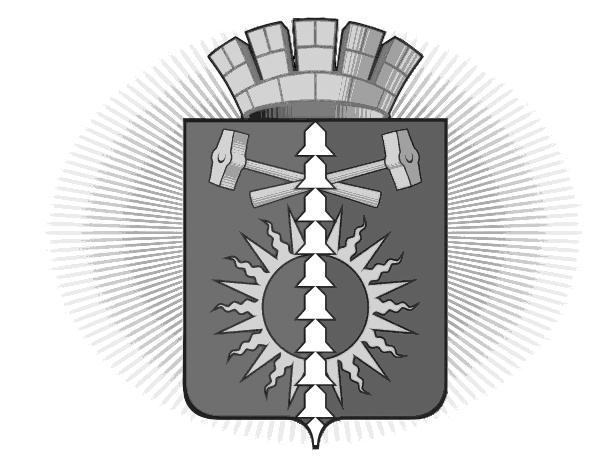 АДМИНИСТРАЦИЯГОРОДСКОГО ОКРУГА ВЕРХНИЙ ТАГИЛПОСТАНОВЛЕНИЕот  03.04.2018 г.  № 234   город Верхний Тагил                  О проведении конкурсов  в рамках  акции «Марш парков-2018»     В соответствии с подпрограммой  «Экологическая безопасность Свердловской области» на 2014-2020 годы Государственной программы «Обеспечение рационального и безопасного природопользования на территории Свердловской области до 2020 года», утвержденной Постановлением Правительства Свердловской области от 21.10.2013 № 1269-ПП», с Положением о порядке проведения экологической акции «Марш парков-2018», утвержденным Министром природных ресурсов и экологии Свердловской области, в целях пропаганды идеи сохранения  и развития сети  особо охраняемых природных территорий, привлечения молодежи  к решению проблем  по сохранению биоразнообразия на особо охраняемых природных, руководствуясь Уставом городского округа Верхний Тагил,          ПОСТАНОВЛЯЮ:          1. Организовать и провести на территории городского округа Верхний Тагил   в срок до 09 апреля 2018 года конкурс макетов футболок «Я ♥ природу!» в рамках акции «Марш парков – 2018» (Приложение 1).2. Организовать и провести на территории городского округа Верхний Тагил   в срок до 09 апреля 2018 года конкурс экологических викторин в рамках акции «Марш  парков - 2018» (Приложение 2).	3. Организовать и провести на территории городского округа Верхний Тагил   в срок до 09 апреля 2018 года конкурс новостных репортажей  в рамках акции «Марш  парков - 2018» (Приложение 3).	4. МКУ « Управление  образования городского округа Верхний Тагил», МКУ «Управление культуры, спорта и молодежной политики городского округа Верхний Тагил» обеспечить:- участие образовательных, дошкольных учреждений, учреждений дополнительного образования детей  в конкурсах;- участие команды городского округа  Верхний Тагил  в конкурсе агитбригад Горнозаводского управленческого округа в рамках акции «Марш парков-2018»  в  г. Кировград. 7. МКУ «Управление  культуры, спорта и молодежной политики городского округа Верхний Тагил» (Королько Е.В.) обеспечить  поощрение лучших конкурсных  работ и участие команды в   окружных соревнованиях за счет средств местного бюджета, предусмотренных в программе «Обеспечение рационального и безопасного природопользования в городском округе  Верхний Тагил на 2017 - 2019 годы», утвержденной Постановлением  администрации городского округа  Верхний Тагил от 22.11.2016 г. № 929 (ред. 17.01.2018 г.). 	8. Опубликовать настоящее Постановление в газете «Местные  ведомости», разместить  на официальном сайте городского округа Верхний Тагил www.go-vtagil.ru.        	9. Контроль за исполнением данного постановления возложить на заместителя Главы администрации по социальным вопросам  Упорову И.Г.           Глава городского  округа                                                       В.Г. Кириченко         Верхний Тагил			